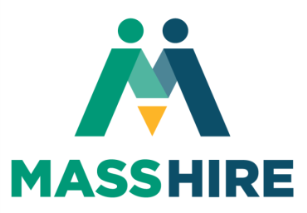 NAMING, WEBSITE, AND BRAND AMBASSADOR DESIGNATION FORMWorkforce Region: Current and Approved New Workforce NamesWebsite Name(s)All proposed website names must comply with standards articulated in Implementation Plan. Proposed website domain name: Proposed website domain name 2, if applicable: Proposed website domain name 3, if applicable: Has the domain name been secured? Brand Ambassador DesignationName of Brand Ambassador: Title and Organization: Email: 				Phone Number:  Name of Brand Ambassador 2 (Optional): Title and Organization: Email: 				Phone Number:  Do you plan to meet the Implementation Incentive Criteria and Timeline to qualify for Implementation Incentive Funding? If you would like to nominate additional Brand Ambassadors, please send their information as an attachment to this form. Note that Brand Ambassadors  are required to attend the Brand Ambassador training on Thursday, May 24, 2018, from 9:00 AM to1:00 PM at Quinsigamond Community College. Other individuals in your area may provide logistics and staff support for brand transition, but will not be facilitating training. These individuals do not need to attend the May 24th training.Complete and return this form to Marina Zhavoronkova, Assistant Secretary for Programs and Performance Management, EOLWD, marina.r.zhavoronkova@massmail.state.ma.us. Electronic signatures are allowed.Upon receipt of this form, EOLWD will confirm the approval status of your local name, website, and Brand Ambassador within five business days.Signed, _______________________			______________________Local Workforce Board Director		Local Workforce Board Chair_______________________			______________________Name (printed)					Name (printed)Current NameApproved New Name[Insert name of WIOA Board here]MassHire  Workforce BoardCurrent NameApproved New Name[Insert name of Career Center 1]MassHire  Career Center[Insert name of Career Center 2, if applicable]MassHire  Career Center[Insert name of Career Center 2, if applicable]MassHire  Career Center